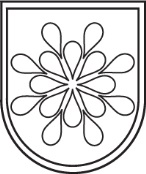 Latvijas RepublikaSALDUS NOVADA PAŠVALDĪBAS JAUNLUTRIŅU SĀKUMSKOLAIzglītības iestādes reģ. Nr. 4111903317, Muižas ielā 1, Jaunlutriņos,  Jaunlutriņu pagastā, Saldus nov., LV – 3876, tālr. 26407389, e-pasts: jaunlutrinu.sakumskola@saldus.lv, www.saldus.lvSaldus novada Jaunlutriņu pagastā22.11.2021. Nr. 1-12/97						Uzaicinājums iesniegt piedāvājumu zemsliekšņa iepirkumam1. Pasūtītāja nosaukums: Saldus novada pašvaldības Jaunlutriņu sākumskola2. Zemsliekšna iepirkuma priekšmets un tā raksturojums: žoga uzstādīšana bērnudārza teritorijā3. Paredzamais līguma izpildes termiņš: 2021.gada 15.decembris4. Prasības iesniedzamajiem piedāvājuma dokumentiem: finanšu piedāvājums.5. Piedāvājums jāiesniedz: elektroniski, sūtot uz e-pastu dace.kalnina@saldus.lv līdz 24.novembrim. plkst.16:00.6. Piedāvājuma izvēles kritērijs: zemākā cena 7. Pielikumā: finanšu piedāvājums.Skolas direktore		personiskais paraksts	                         			D.KalniņaDace Kalniņa, skolas direktoreTelef. Nr.: 25433868, e-pasts: dace.kalnina@saldus.lv 